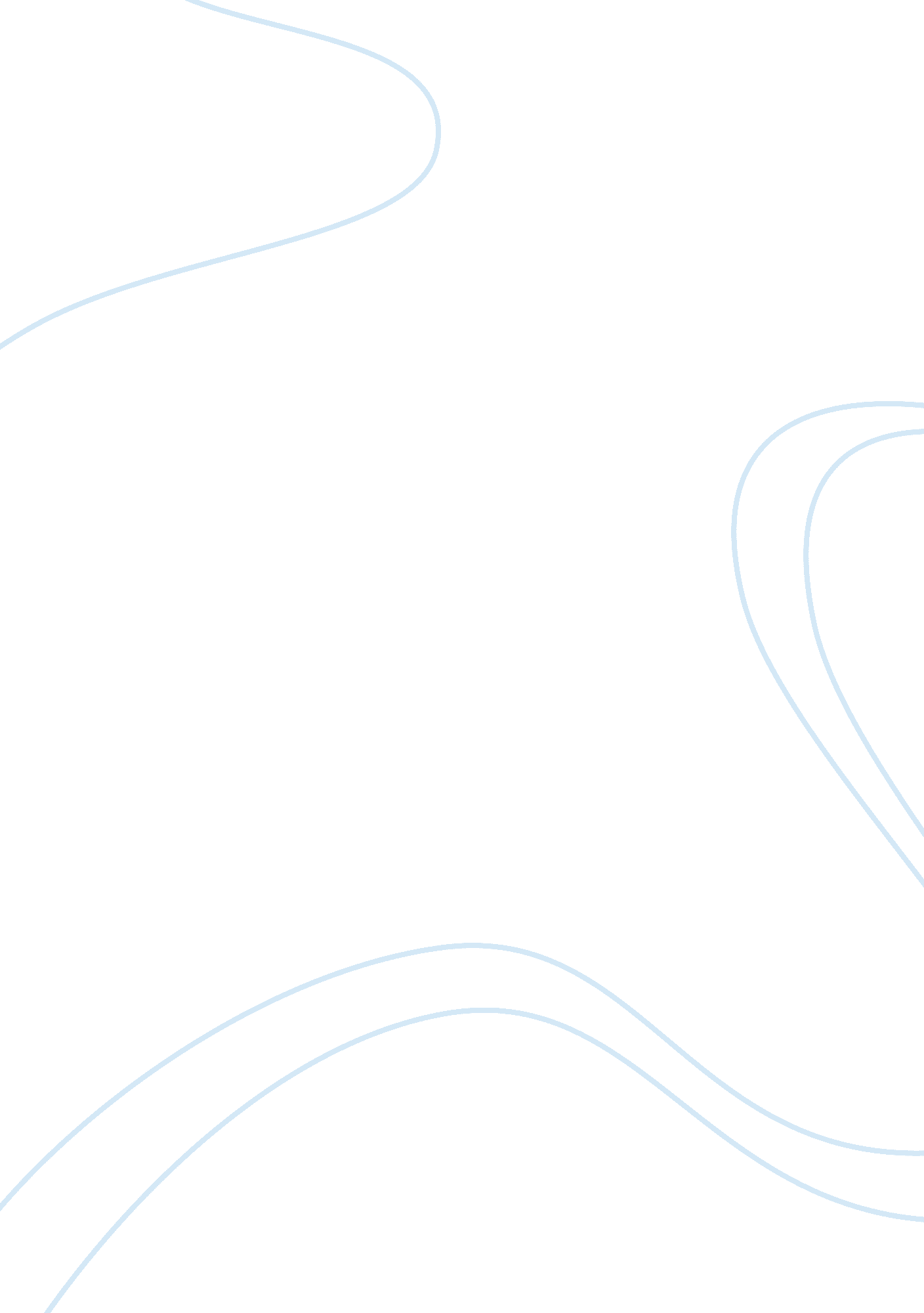 Psychology - science of educationPsychology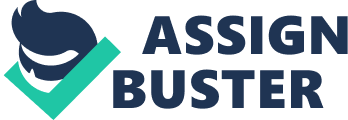 Principles of Psychology As They Apply To Learning and Education Principles of Psychology As They Apply To Learning and Education One can describe educational psychology as a process of teaching and learning. However, most educational psychologists focus on studying ways for improving teaching and learning. Educational psychology covers topics that span individual differences, human development, learning, measurements and motivation. Psychology in education is driven by theory and data. Therefore, educational psychology focuses on the application of psychological methods during the study of motivation, development, learning, assessment and instructions (Smith, 2007). The discipline also focuses on issues that influence the relationship between learning and teaching. This blog aims to explore the principles of psychology as they apply to education and learning. 
The first principle of psychology in education and learning is the need to comprehend the meaning of education and teaching. It is vital to have a basis for making decisions concerning teaching and learning. The second principle is the belief that education requires the teacher or educator to have knowledge about the student. The teacher must also have the ability to understand the characteristics, needs and differences of the students (Anderson & Faust, 1973). The third principle is the function of instructions in learning and education. The participants in an educational system need to concentrate on the instructional strategies that are effective. This principle also requires participants to identify the best environments for learning. The fourth principle is the comprehension of the assessment strategies (Peterson, Clark & Dickson, 2002). The principle requires educationists to have instruments and tools that will provide techniques that will determine the outcome of an education. 
Conclusion 
Psychology in education is driven by theory and data. Therefore, educational psychology focuses on the application of psychological methods during the study of motivation, development, learning, assessment and instructions. There are several principles of psychology as they apply to learning and education. These principles support the way an education system supports and meets the needs of students. Additionally, they provide platforms for solving challenges that face modern educational systems. 
References 
Anderson, R. C., & Faust, G. W. (1973). Educational Psychology: The Science of Instruction and Learning. New York [U. A.: Harper & Row. 
Peterson, P., Clark, C., & Dickson, W. (2002). Educational Psychology as a Foundation in Teacher Education: Reforming an Old Notion. Teachers College Record. 
Smith, H. A. (2007). Teaching Adolescents: Educational Psychology As A Science Of Signs. Toronto: University Of Toronto Press. 